Minooka Community Consolidated School District #201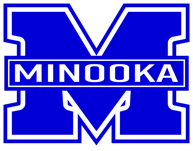 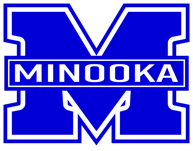 Lane Change Request FormTeacher’s Name:      I request a lane change from: BA  BA15  BA30  MA  MA15  MA30  To lane:    BA15  BA30  MA  MA15  MA30  MA45	Effective: 1st Semester  (submitted by 8/31)  		2nd Semester (submitted by 1/31)Official transcripts must be forwarded to the Business Office verifying all courses.Horizontal Advancement on salary schedule due to additional coursework will be approved in accordance with guidelines listed in the Contractual Agreement (VIII. Salary Provision, B) (Please email this form to Mary Robinson at mrobinson@min201.org)Approved: _______________________________________    Date: ______			(Business Manager)College or UniversityCourse #Course Name Credits FOR BUSINESS OFFICE USE ONLYFOR BUSINESS OFFICE USE ONLYFOR BUSINESS OFFICE USE ONLYFOR BUSINESS OFFICE USE ONLYFOR BUSINESS OFFICE USE ONLYFOR BUSINESS OFFICE USE ONLYCurrent Salary:$     Salary at New Lane:$     Prorated Salary:(mid-year move)$     Advancement granted for         school year.  Advancement granted for         school year.  Advancement granted for         school year.  Advancement granted for         school year.  Transcripts Received: Transcripts Received: 